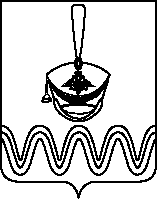 Р Е Ш Е Н И ЕСОВЕТА БОРОДИНСКОГО СЕЛЬСКОГО ПОСЕЛЕНИЯПРИМОРСКО-АХТАРСКОГО РАЙОНАТРЕТЬЕГО СОЗЫВАот _______________                                                                                                     № ______станица БородинскаяОб организации похоронного делав Бородинском сельском поселении Приморско-Ахтарского районаВ соответствии с Федеральным законом от 6 октября 2003 года № 131-ФЗ «Об общих принципах организации местного самоуправления в Российской Федерации», Федеральным законом от 12 января 1996 года N 8-ФЗ «О погребении и похоронном деле», Законом Краснодарского края от 4 февраля 2004 года N 666-КЗ «О погребении и похоронном деле в Краснодарском крае», Уставом Бородинского сельского поселения Приморско-Ахтарского района, Совет Бородинского сельского поселения Приморско-Ахтарского района решил:1. Утвердить Положение об организации похоронного дела в Бородинском сельском поселении Приморско-Ахтарского района (приложение).2. Разместить настоящее решение на официальном сайте администрации Бородинского сельского поселения Приморско-Ахтарского района в информационно-телекоммуникационной сети «Интернет».3. Контроль за исполнением настоящего решения возложить на постоянную комиссию Совета Бородинского сельского поселения Приморско-Ахтарского района по вопросам местного самоуправления и социальным вопросам.4. Настоящее решение вступает в силу со дня его обнародования.Глава Бородинского сельского поселенияПриморско-Ахтарского района                                                            В.В.ТуровПРИЛОЖЕНИЕУТВЕРЖДЕНОрешением Совета Бородинского сельского поселения Приморско-Ахтарского района от ___________ № _____Положениеоб организации похоронного дела и содержании кладбищ на территории Бородинского сельского поселения Приморско-Ахтарского района1. Общие положения.1.1. Настоящее Положение об организации похоронного дела и содержании кладбищ на территории Бородинского сельского поселения Приморско-Ахтарского района (далее - Положение) разработано в соответствии с Федеральным законом от 6 октября 2003 года № 131-ФЗ «Об общих принципах организации местного самоуправления в Российской Федерации», Федеральным законом от 12 января 1996 года № 8-ФЗ «О погребении и похоронном деле», Законом Краснодарского края от 4 февраля 2004 года № 666-КЗ «О погребении и похоронном деле в Краснодарском крае» и определяет основные требования к обустройству мест погребения и устройству мест захоронения, предоставлению мест для погребения (подзахоронения), содержанию мест захоронения и надмогильных сооружений, посещению муниципальных общественных кладбищ (далее - кладбища), движению транспортных средств по территории кладбищ.1.2. Основными принципами в сфере погребения и похоронного дела в Бородинском сельском поселении Приморско-Ахтарского района являются:- гарантии погребения умершего с учетом его волеизъявления, выраженного лицом при жизни, пожелания родственников;- соблюдение санитарных, экологических и иных требований к выбору места погребения;- доступность услуг по погребению для населения;- равный доступ лиц, оказывающих услуги по погребению, на рынок услуг по погребению.1.3. Понятия, используемые в Положении, применяются в значении, определенном законодательством Российской Федерации.2. Критерии качества услуг по погребению.2.1. Качество услуг, предоставляемых согласно гарантированному перечню услуг по погребению, оказываемых супругу, близким родственникам, иным родственникам, законному представителю или иному лицу, взявшему на себя обязанность осуществить погребение умершего, специализированной службой по вопросам похоронного дела на безвозмездной основе должно соответствовать следующим требованиям:- оформление документов, необходимых для погребения, в течение суток с момента обращения в специализированную службу по вопросам похоронного дела;- осуществление приема заказа на организацию и проведение похорон, заключающее: уточнение места нахождения тела умершего, даты и времени похорон, маршрута следования траурной процессии, роста покойного, оформление заказа на услуги автокатафалка;- предоставление деревянного гроба, обитого снаружи и внутри тканью;- установка ритуального регистрационного знака с надписью (Ф.И.О. погребенного, год рождения, год смерти);- получение предметов похоронного ритуала на складе салона-магазина, погрузка их в автомашину, переезд от специализированной службы до адресата и обратно, выгрузка предметов похоронного ритуала из автомашины;- устройство могилы (в том числе для захоронения урны с прахом), включающее: разметку места захоронения для рытья могилы, расчистку места захоронения от снега в зимнее время, копку могилы, зачистку поверхности дна и стенок могилы вручную;- погребение, включающее: вынос гроба из автокатафалка и доставка его до места захоронения, ожидание проведения траурного обряда, закрытие крышки гроба и опускание гроба в могилу (опускание урны с прахом), засыпку могилы грунтом, устройство надмогильного холма, установку надгробного ритуального регистрационного знака.2.2. Качество услуг, предоставляемых согласно статье 12 Закона Краснодарского края от 4 февраля 2004 года № 666-КЗ «О погребении и похоронном деле в Краснодарском крае», специализированной службой по вопросам похоронного дела, должно соответствовать следующим требованиям:- оформление документов, необходимых для погребения, в течение суток с момента обращения в специализированную службу по вопросам похоронного дела;- осуществление приема заказа на организацию и проведение похорон, включающее: уточнение места нахождения тела умершего, даты и времени похорон, маршрута следования траурной процессии, роста покойного, размера одежды, оформление заказа на услуги автокатафалка;- подготовка тела умершего к погребению, включающее: проведение санитарной подготовки тела к погребению (омовение) и его облачение;- предоставление деревянного гроба;- устройство могилы, включающее: разметку места захоронения для рытья могилы, расчистку места захоронения от снега в зимнее время, копку могилы, зачистку поверхности дна и стенок могилы вручную;- погребение, включающее: вынос гроба из автокатафалка и доставка его до места захоронения, закрытие крышки гроба и опускание гроба в могилу, засыпку могилы грунтом, устройство надмогильного холма, установку надгробного ритуального регистрационного знака.2.3. Качество ритуальных услуг и предметов похоронного ритуала, предоставляемых специализированными службами по вопросам похоронного дела, должно соответствовать действующим санитарным нормам и правилам, техническим условиям и другим нормативным правовым актам, которые в соответствии с законодательством Российской Федерации устанавливают обязательные требования к услугам и продукции в сфере оказания ритуальных услуг.3. Организация похоронного дела на территории Бородинского сельского поселения Приморско-Ахтарского района.3.1. Уполномоченным исполнительным органом в сфере погребения и похоронного дела на территории Бородинского сельского поселения Приморско-Ахтарского района является администрация Бородинского сельского поселения Приморско-Ахтарского района (далее – уполномоченный орган).3.2. Уполномоченный орган в пределах своей компетенции:1) разрабатывает и реализует мероприятия по формированию ценовой и тарифной политики в сфере погребения и похоронного дела;2) обеспечивает рациональное размещение объектов похоронного назначения на территории Бородинского сельского поселения Приморско-Ахтарского района в соответствии с градостроительными нормативами;3) проводят инвентаризацию кладбищ (действующих, закрытых для свободных захоронений и закрытых);4) формирует и ведет реестр кладбищ, расположенных на территории Бородинского сельского поселения Приморско-Ахтарского района;5) устанавливают порядок проведения инвентаризации мест захоронения на кладбищах (действующих и закрытых) и организуют мероприятия по ее проведению;6) разрабатывает и реализует мероприятия по созданию новых, а также эксплуатации, реконструкции, ремонту, расширению, закрытию или переносу действующих кладбищ;7) осуществляет мероприятия по принятию в муниципальную собственность бесхозяйных кладбищ, расположенных на территории Бородинского сельского поселения Приморско-Ахтарского района;8) осуществляет контроль за использованием кладбищ и иных объектов похоронного назначения, находящихся в собственности Бородинского сельского поселения Приморско-Ахтарского района, исключительно по целевому назначению;9) организует формирование и содержание архивного фонда документов по погребению умерших (погибших) и мест захоронения;10) предоставляют места для захоронения на кладбищах, а также земельные участки для создания семейных (родовых) захоронений;11) осуществляет иные полномочия, установленные действующим законодательством Российской Федерации, Краснодарского края и муниципальными нормативными правовыми актами.3.3. Решение о создании мест погребения в Бородинском сельском поселении Приморско-Ахтарского района принимается администрацией Бородинского сельского поселения Приморско-Ахтарского района путем издания соответствующего постановления.Предложения по созданию мест погребения вносятся в порядке, установленном действующим законодательством Российской Федерации.3.4. Стоимость гарантированного перечня услуг по погребению устанавливается решением Совета Бородинского сельского поселения Приморско-Ахтарского района.3.5. С целью определения и реализации основных направлений развития похоронного дела, а также осуществления общественного контроля за деятельностью в сфере похоронного дела при администрации Бородинского сельского поселения Приморско-Ахтарского района, создается постоянно действующий попечительский (наблюдательный) совет по вопросам похоронного дела (далее - совет). Порядок формирования, полномочия совета и его состав определяются муниципальным правовым актом администрации Бородинского сельского поселения Приморско-Ахтарского района.3.6. Эксплуатация и содержание муниципальных кладбищ осуществляется за счет средств местного бюджета и внебюджетных средств.4. Порядок предоставления мест для погребения (подзахоронения).4.1. Предоставление мест для погребения (подзахоронения) производится администрацией Бородинского сельского поселения Приморско-Ахтарского района путём выдачи свидетельства о регистрации захоронения по установленной форме и согласно порядку, утвержденному администрацией Бородинского сельского поселения Приморско-Ахтарского района.4.2. Для погребения тела (останков) бесплатно предоставляется участок земли, определенный администрацией Бородинского сельского поселения Приморско-Ахтарского района.Отвод земельного участка для погребения умерших (погибших) производится администрацией Бородинского сельского поселения Приморско-Ахтарского района.Отвод места и подготовка могилы для погребения производится, как правило, в день погребения или накануне дня погребения. Присутствие заказчика при этом необязательно.4.3. За выдачей свидетельства могут обратиться супруг, близкие родственники (дети, родители, усыновленные, усыновители, родные братья и родные сестры, внуки, дедушка, бабушка), иные родственники либо законный представитель умершего, иные лица, взявшие на себя обязанность осуществить погребение умершего, в том числе иные хозяйствующие субъекты (далее - лица, осуществляющие организацию погребения).4.4. Лица, осуществляющие организацию погребения, предоставляют в уполномоченный орган:- заявление о выдаче свидетельства (в произвольной форме);- свидетельство о смерти умершего (погибшего), выданное органами ЗАГС или медицинское свидетельство о смерти (копия и подлинник для сверки);- документ, удостоверяющий личность лица, осуществляющего организацию погребения (копия и подлинник для сверки);- копию документа, удостоверяющего право на организацию погребения (договор на оказание услуг по погребению).4.5. Время осуществления погребения устанавливается уполномоченным органом по согласованию с лицом, осуществляющим организацию погребения, с учетом особенностей вероисповедания и национальных традиций умершего.4.6. Свидетельство выдается уполномоченным органом лицу, осуществляющему организацию погребения, в день обращения с заявлением о выдаче разрешения.Свидетельство удостоверяется печатью уполномоченного органа.4.7. Свидетельство о регистрации захоронения в родственном месте захоронения выдается уполномоченным органом в порядке, установленном пунктами 4.1, 4.3, 4.5, 4.6 настоящего Положения.Для получения указанного свидетельства лицо, осуществляющее организацию погребения, представляет в уполномоченный орган следующие документы:1) заявление лица, взявшего на себя обязанность осуществить погребение путем подзахоронения на месте родственного захоронения, в произвольной форме;2) свидетельство о регистрации родственного захоронения;3) письменное согласие лица, на которое зарегистрировано родственное захоронение (в случаях, если лицо, указанное в подпункте 1 настоящего пункта, не является лицом, на которое зарегистрировано данное родственное захоронение);4) паспорт или иной документ, удостоверяющий личность лица, указанного в подпункте 1 настоящего пункта;5) медицинское свидетельство о смерти умершего (погибшего), тело которого подлежит подзахоронению в родственную могилу, или свидетельство о смерти умершего (погибшего), выданное органами ЗАГС.4.7. Свидетельство о регистрации захоронения в семейном (родовом) месте захоронения выдается уполномоченным органом в порядке, установленном пунктами 4.1, 4.3, 4.5, 4.6 настоящего Положения.Для получения указанного свидетельства лицо, осуществляющее организацию погребения, представляет в уполномоченный орган следующие документы:1) заявление лица, взявшего на себя обязанность осуществить погребение путем подзахоронения на месте семейного (родового) захоронения, в произвольной форме;2) свидетельство о регистрации семейного (родового) захоронения;3) паспорт или иной документ, удостоверяющий личность лица, указанного в подпункте 1 настоящего пункта;4) платежный документ, подтверждающий факт уплаты за резервирование места под будущие захоронения;5) медицинское свидетельство о смерти умершего (погибшего), тело которого подлежит подзахоронению в родственную могилу, или свидетельство о смерти умершего (погибшего), выданное органами ЗАГС;6) документы, подтверждающие степень родства умершего с родственниками, ранее погребенными на данном месте захоронения.4.8. Самовольные захоронения не допускаются.4.9. Каждое захоронение регистрируется уполномоченным органом в книге регистрации захоронений.Форма книги регистрации захоронений устанавливается администрацией Бородинского сельского поселения Приморско-Ахтарского района.4.10. Уполномоченный орган обеспечивает создание и регулярное обновление базы данных о захоронениях на кладбищах Бородинского сельского поселения Приморско-Ахтарского района.5. Порядок погребения и перезахоронения.5.1. Погребение производится не ранее чем через 24 часа после констатации смерти (или в более ранние сроки по разрешению медицинских учреждений) при наличии свидетельства о смерти, выдаваемого органами ЗАГС, а захоронение урны с прахом - на основании свидетельства о смерти и справки о кремации.5.2. Исполнение волеизъявления умершего о погребении его тела (останков) на указанном им месте погребения, рядом с ранее умершими, осуществляется при наличии на указанном месте погребения свободного участка земли или могилы ранее умершего близкого родственника, либо ранее умершего супруга. В иных случаях возможность исполнения волеизъявления умершего о погребении его тела (останков) или праха на указанном им месте погребения определяется администрацией Бородинского сельского поселения Приморско-Ахтарского района с учетом места смерти, наличия на указанном им месте погребения свободного участка земли, а также с учетом заслуг умершего перед обществом и государством.5.3. Разрешение на подзахоронение к близким родственникам производится по письменному заявлению ответственного за захоронение (супруга, близких или иных родственников умершего), при предъявлении удостоверения личности. Заключение о возможности погребения на указанном месте дает администрация Бородинского сельского поселения Приморско-Ахтарского района.При положительном решении вопроса делается соответствующая запись в журнале регистрации захоронений. При отказе оформляется запись на заявлении с полной мотивацией отказа, с указанием должности и разборчивой подписью лица, сделавшего заключение.Погребение рядом с ранее умершим гарантируется при наличии на предполагаемом месте погребения свободного участка, а также при соблюдении гигиенических требований к размещению, устройству и содержанию кладбищ согласно СанПиН 2.1.1279-03.5.4. Земельные участки под погребение тела в гробу должны иметь следующие размеры:- на кладбищах, свободных для захоронения, - 3,5 х 2,0 м (участок для одиночного захоронения);- при наличии возможности земельный участок может быть увеличен до размера 3,5 х 4,0 м (участок под двойное захоронение с учетом будущих подзахоронений);- на кладбищах, свободных для захоронения, может быть предусмотрено отведение земельных участков на две и более могилы - для групповых захоронений;братские (общие) или пантеоны - для лиц, чьи останки сохранились не целиком, не могут быть идентифицированы, личность которых не установлена, для одиноких граждан, похороненных за счет государственного или муниципального бюджетов, а также для жертв массовых катастроф и иных чрезвычайных ситуаций.В целях обеспечения гарантий на погребение с ранее умершим на земельном участке умершего супруга или близкого родственника может бесплатно предоставляться участок земли, не превышающий 14 (четырнадцать) квадратных метров.5.5. При погребении и подготовке могил на кладбищах, свободных для захоронения, соблюдается рядность захоронений на расстоянии 1 метра по длинной стороне и 0,5 метра по короткой стороне могилы. Надмогильный холм устанавливается высотой не менее 0,5 метра.5.6. При погребении умершего на каждом могильном холме или надмогильном сооружении (кресте, памятнике, надгробии и т.д.) устанавливается табличка с указанием фамилии, имени и отчества умершего, даты рождения и смерти, о чем делается соответствующая запись в книге регистрации погребений с указанием номера свидетельства о смерти, участка погребения, номер квартала и места.Книга погребений должна быть установленного образца, прошита и пронумерована, по ее окончании делается соответствующая запись на титульном листе. Книга хранится в архиве администрации Бородинского сельского поселения Приморско-Ахтарского района.Ответственность за регистрацию погребений и хранения книги несет администрация Бородинского сельского поселения Приморско-Ахтарского района.5.7. На кладбище могут создаваться кварталы для погребения умерших (погибших) военнослужащих, граждан, призванных на военные сборы, сотрудников органов внутренних дел, Государственной противопожарной службы, сотрудников учреждений и органов уголовно-исполнительной системы, участников войн, погибших при прохождении военной службы (военных сборов, службы) или умерших (погибших) в результате увечья (ранения, травмы, контузии), заболевания в мирное время, лиц, уволенных с военной службы (службы), если это не противоречит волеизъявлению указанных лиц или пожеланию супруга, близких родственников или иных родственников и умерших одной веры. Решение о создании воинских кварталов принимается администрацией Бородинского сельского поселения Приморско-Ахтарского района.Решение о погребении на воинских кварталах кладбища принимается администрацией Бородинского сельского поселения Приморско-Ахтарского района при предъявлении ходатайства министерств, ведомств, других организаций при обосновании и подтверждении заслуг умершего, при отсутствии противоречий с волеизъявлением умершего, его супруга или близких родственников.5.8. Отдельно выделяются земельные участки на одно захоронение площадью до 8 квадратных метров для почетных захоронений, расположенные на специальной площадке и имеющие удобные подходы и хороший обзор. Участки для почетных захоронений отводятся решением органов местного самоуправления. К категориям лиц, захоронение которых может быть произведено на участках для почетных захоронений, относятся: Герои Российской Федерации и СССР, Герои Социалистического Труда, кавалеры орденов Боевой и Трудовой Славы трех степеней, Почетные граждане и другие лица, в отношении которых решение принято органом местного самоуправления.5.9. На кладбище могут быть предусмотрены показательные участки с примерами современных способов захоронения и оформления мест захоронения.5.10. Отдельно выделяются земельные участки для погребения невостребованных умерших (погибших), которые находятся в морге свыше установленных законодательством Российской Федерации сроков и не забираются родственниками (невозможность опознания, отсутствие сведений и т.д.).Погребение невостребованных умерших (погибших) производится в отдельные могилы.5.11. В целях предотвращения распространения особо опасных инфекционных заболеваний процесс погребения умерших от инфекции неясной этиологии, а также от особо опасных инфекций (умерших в лечебных учреждениях или поступивших в патологоанатомические отделения для вскрытия) совершается в оцинкованных, герметически запаянных гробах непосредственно из патологоанатомического отделения.5.12. Свидетельство о смерти невостребованного умершего выдается администрации Бородинского сельского поселения Приморско-Ахтарского района после заключения соответствующего договора с органами ЗАГС. Выдача тела (останков) невостребованного умершего работниками морга производится с разрешения органов внутренних дел.5.13. На кладбище могут создаваться семейные (родовые) захоронения, с выделением участка земли для таковых захоронений не более 28 (двадцати восьми) квадратных метров.5.14. Места для создания семейных (родовых) захоронений предоставляются как непосредственно при осуществлении погребения умершего, так и под будущие захоронения, рядом с захоронением, при наличии у заявителя документов, подтверждающих родственные связи с ранее умершим.5.15. Решение о предоставлении или об отказе в предоставлении мест для создания семейных (родовых) захоронений, о перерегистрации семейного (родового) захоронения на иное лицо, принимается администрацией Бородинского сельского поселения Приморско-Ахтарского района по заявлению граждан.5.16. Решение о резервировании места для создания семейного (родового) захоронения или об отказе в его представлении принимается в срок, не превышающий одного календарного месяца со дня получения заявления.5.17. При обращении в день захоронения о выделении места для создания семейного (родового) захоронения, решение принимается в течении одного дня с момента обращения.5.18. Оформление удостоверений о семейных (родовых) захоронениях принимается (осуществляется) администрацией Бородинского сельского поселения Приморско-Ахтарского района.5.19. Отказ в предоставлении места для создания семейного (родового) захоронения допускается в следующих случаях:1) заявитель является недееспособным лицом;2) заявитель представил документы, не соответствующие требованиям законодательства Российской Федерации (просроченный паспорт, представленные документы имеют повреждения, затрудняющие определить подлинность записей и т.п.);3) заявитель выразил желание получить место под семейное (родовое) захоронение на кладбище, на территории которого согласно утвержденному перечню не предусмотрено предоставление мест для создания семейных (родовых) захоронений.6. Установка памятников, надмогильных и иных сооружений.6.1. Памятниками считаются объемные и плоские архитектурные формы, в том числе скульптура, стела, обелиск, лежащие и стоящие плиты, содержащие информацию о лицах, в честь которых они установлены (мемориальную информацию). Объекты, не содержащие такой информации, являются парковыми архитектурными формами.6.2. Памятными знаками считаются плоские или объемные малые формы, в том числе транспаранты, содержащие мемориальную информацию, для установки которых требуется участок менее 0,5 квадратного метра.6.3. К надмогильным и мемориальным сооружениям относятся сооружения, которые содержат мемориальную информацию и имеют внутренние пространства или помещения. К таким сооружениям относятся склепы, пантеоны, мавзолеи.К надмогильным сооружениям относятся сооружения, имеющие в своем составе захоронения, независимо от того находятся они в надземном пространстве или под полые сооружения.Мемориальными являются сооружения, не имеющие захоронения, но установленные в память какого-либо лица и содержащие мемориальную информацию.6.4. Установка памятников, надмогильных и мемориальных сооружений на кладбище допускается только в границах участков погребений. На иных участках установка памятников, стен, мемориальных досок, других памятных знаков и надмогильных сооружений запрещена.Устанавливаемые памятники и сооружения не должны иметь частей, выступающих за границы участка погребения или нависающих над ними. В случаях нарушения этого порядка администрация Бородинского сельского поселения Приморско-Ахтарского района извещает лицо, на которое зарегистрировано погребение, о необходимости устранения нарушения в определенные сроки. Если эти нарушения не устранены в определенные сроки, то сооружения, установленные за пределами отведенного участка погребения, подлежат сносу за счет лица, установившего сооружение.Надмогильные сооружения устанавливаются (заменяются) только по согласованию с администрацией Бородинского сельского поселения Приморско-Ахтарского района и регистрируются в книге регистрации установки надгробий.Книга регистрации установки надгробий ведется и хранится администрацией Бородинского сельского поселения Приморско-Ахтарского района.Установку надмогильного сооружения (памятника) рекомендуется производить не ранее чем через год после захоронения. Установка памятников зимой не рекомендуется.В книге регистрации установки надгробий указываются квартал, сектор и номер могилы, фамилия, имя и отчество погребенного, дата установки, габаритные размеры и материал памятника, надгробного или иного сооружения и документ от изготовителя памятника, номер и дата договора о принятии надгробия на сохранность (при наличии), адрес и фамилия заказчика, а также ответственного за содержание погребения.6.5. Рекомендуемые размеры надмогильных сооружений:-памятники над захоронениями тел в гробу - 1,8 метра;-цоколи - 0,2 метра.На кладбищах (местах погребения) установка оград высотой более 0,5 метра и замена старых оград на новые, высотой более 0,5 метра, производятся по согласованию с администрацией Бородинского сельского поселения Приморско-Ахтарского района и подлежит регистрации в соответствующей книге.При отсутствии регистрации или при нарушении согласованных норм, ограда подлежит демонтажу за счет средств лица, установившего ограду.6.6. Надмогильные сооружения (памятники, ограды, цветники, цоколи и т.д.), установленные гражданами (организациями) в соответствии с требованиями настоящих правил, являются их собственностью, за сохранность которых они несут полную ответственность (если не предусмотрено другое договором охраны, ухода и т.д.)6.7. Установка надмогильных сооружений с надписями или нанесение на имеющиеся надмогильные сооружения надписей, не соответствующих действительным сведениям о погребенных, не допускается.6.8. Граждане (организации), производящие захоронение, обязаны содержать сооружения и зеленые насаждения (оформленный могильный холм, памятник, цоколь, цветник, необходимые сведения о захоронениях) в надлежащем состоянии собственными силами либо силами физических или юридических лиц, оказывающих данного рода услуги, вынос мусора осуществлять в специально отведенные для этих целей места на кладбище (в контейнеры).При отсутствии сведений о захоронениях, а также ненадлежащем уходе за местами захоронений они признаются бесхозяйными.Для признания места захоронения бесхозяйным администрация обязана:- создать комиссию для составления акта о состоянии могилы;- выставить на могильном холме трафарет с предупреждением о необходимости приведения в порядок места захоронения и обращении по данному вопросу к администратору кладбища;- зафиксировать данное захоронение в специальном журнале.Если в течение года могила не была приведена в порядок, и от ответственного лица не поступило обращение в администрацию, администрацией Бородинского сельского поселения Приморско-Ахтарского района решается вопрос о возможности использования данных мест захоронения. Администрация Бородинского сельского поселения Приморско-Ахтарского района может взять на себя расходы, связанные с содержанием бесхозяйных захоронений, или дать разрешение на их повторное использование.7. Порядок содержания и работы муниципального кладбища.7.1. Выбор земельного участка для размещения места погребения осуществляется в соответствии с правилами землепользования и застройки.7.2. Кладбище, расположенное на территории Бородинского сельского поселения Приморско-Ахтарского района, является муниципальной собственностью.7.3. На территории Бородинского сельского поселения Приморско-Ахтарского района существуют общественные муниципальные кладбища (ст. Бородинская, х.Морозовский Приморско-Ахтарского района Краснодарского края).Решение о создании нового кладбища принимается Советом Бородинского сельского поселения Приморско-Ахтарского района.7.4. Территория кладбища разделяется на кварталы с указателями номеров.При главном входе на кладбище вывешивается его схематический план с обозначением административных зданий, кварталов, дорожек, исторических и мемориальных могил, мест общественного пользования и водопроводных кранов.7.5. Организация погребений и эксплуатация кладбищ производится согласно СанПиН 2.1.1279-03.7.6. Размер земельного участка для погребения умершего должен быть не менее 4,6 квадратных метров. В пределах отведенного земельного участка после погребения могут устанавливаться надгробные сооружения в соответствии с утвержденными размерами в порядке, определенном настоящим положением.7.7. Создаваемые и существующие места погребения не подлежат сносу и могут быть перенесены только по решению администрации Бородинского сельского поселения Приморско-Ахтарского района.7.8. Использование территории места погребения разрешается по истечении двадцати лет с момента его переноса.Территория места погребения в этих случаях может быть использована только под зеленые насаждения. Строительство зданий и сооружений на этой территории запрещается.7.9. Решение об использовании закрытого кладбища для вторичного погребения по истечении пятнадцатилетнего срока принимается администрацией Бородинского сельского поселения Приморско-Ахтарского района в соответствии с действующим законодательством Российской Федерации и санитарно-эпидемиологическим заключением.7.10. Озеленение и благоустройство территории кладбища, осуществляется администрацией Бородинского сельского поселения Приморско-Ахтарского района в соответствии с требованиями СанПиН и СНиП.8. Правила посещения кладбища.8.1. Кладбище открыто для посещения ежедневно:- с 8 до 21 часа - с 1апреля по 31октября;- с 9 до 17 часов - с 1 ноября по 31 марта.Погребение умерших на кладбище производится ежедневно с 10 до 16 часов.8.2. На территории кладбища посетители должны соблюдать общественный порядок и тишину.8.3. Посетители кладбища имеют право:1) устанавливать памятники, надгробные и иные сооружения в соответствии с требованиями к оформлению участка погребения;2) поручать специализированной службе по вопросам похоронного дела уход за могилой на основании заключенного договора с оплатой услуг по тарифам, утвержденным в установленном порядке;3) сажать цветы на могильном участке;4) беспрепятственно проезжать на территорию кладбища в случаях установки (замены) памятников, надмогильных и иных сооружений (ограды, цветники, цоколи, стелы и т.д.); для проезда на территорию кладбища транспортные средства должны иметь пропуск установленного образца, выдаваемый администрацией Бородинского сельского поселения Приморско-Ахтарского района.8.4. На территории кладбища посетителям запрещается:1) портить памятники, надгробные и иные сооружения, оборудование кладбища, засорять территорию;2) ломать насаждения, рвать цветы;3) выгуливать собак;4) пасти домашних животных, ловить птиц;5) разводить костры, добывать песок и глину, резать дерн;6) находиться на территории кладбища после его закрытия;7) самовольно устанавливать скамейки, столики, осуществлять строительство склепов, иных надмогильных сооружений, производить копку ям для добывания грунта, оставлять запасы строительных и других материалов;8) оставлять демонтированные надмогильные сооружения при их замене или осуществлении благоустройства на месте погребения;9) кататься на велосипедах, мопедах, мотороллерах, мотоциклах;10) самовольно превышать установленный размер безвозмездно предоставленного участка для погребения.8.5. Надругательство над телами умерших либо уничтожение, повреждение или осквернение мест погребения, надмогильных сооружений или кладбищенских зданий, предназначенных для церемоний в связи с погребением умерших или их поминовением, влечет уголовную ответственность в порядке, установленном законодательством.8.6. Автокатафалк имеет право проезда до места погребения.Сопровождающий транспорт, образующий похоронную процессию, должен быть поставлен на ближайшую к месту захоронения стоянку.Глава Бородинского сельского поселенияПриморско-Ахтарского района                                                           В.В.Туров